Rehusar participar en actividades requeridas bajo la Ley de Innovación y Oportunidad de la Fuerza Laboral Fracción 511, Limitaciones en el Uso de Salarios Menos que el Mínimo podría impactar que pueda ganar salarios menos que el mínimo.   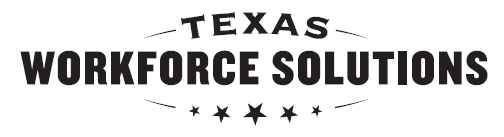 Servicios Vocacionales de RehabilitaciónComisión de la Fuerza Laboral de TexasRehusar Participar en Actividades Requeridas de TWS-VRS WIOA Sección 511   Servicios Vocacionales de RehabilitaciónComisión de la Fuerza Laboral de TexasRehusar Participar en Actividades Requeridas de TWS-VRS WIOA Sección 511   Instrucciones Generales  Instrucciones Generales  Instrucciones Generales  Este formulario debe ser llenado por el Punto de Contacto de TWS-VRS y debe ser dado a la persona a más tardar dentro de 10 días de haber rehusado participar.  Este formulario debe ser llenado por el Punto de Contacto de TWS-VRS y debe ser dado a la persona a más tardar dentro de 10 días de haber rehusado participar.  Este formulario debe ser llenado por el Punto de Contacto de TWS-VRS y debe ser dado a la persona a más tardar dentro de 10 días de haber rehusado participar.  Campos Necesarios  Campos Necesarios  Campos Necesarios  Apellido:      Apellido:      Apellido:      Nombre:      Nombre:      Nombre:      Inicial:      Inicial:      Inicial:      Descripción del Rechazo:Descripción del Rechazo:Descripción del Rechazo:Razón del Rechazo:Razón del Rechazo:Razón del Rechazo:Firma de la persona:      Firma de la persona:      Fecha:       Firma del tutor:      Firma del tutor:      Fecha:       Firma de TWS-VRS:       Firma de TWS-VRS:       Fecha:       Este documento fue entregado:  En persona, entregado a mano  Por correo  Por correo electrónico   Por faxFecha de envío/entrega:       Este documento fue entregado:  En persona, entregado a mano  Por correo  Por correo electrónico   Por faxFecha de envío/entrega:       Este documento fue entregado:  En persona, entregado a mano  Por correo  Por correo electrónico   Por faxFecha de envío/entrega:       